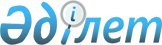 Ақкөл аудандық мәслихаттың 2010 жылғы 23 желтоқсандағы № С 35/1 "2011-2013 жылдарға арналған аудандық бюджет туралы" шешіміне өзгертулер мен толықтырулар енгізу туралы
					
			Күшін жойған
			
			
		
					Ақмола облысы Ақкөл аудандық мәслихатының 2011 жылғы 30 наурыздағы № С 37-2 шешімі. Ақмола облысы Ақкөл ауданының Әділет басқармасында 2011 жылғы 18 сәуірде № 1-3-155 тіркелді. Қолданылу мерзімінің аяқталуына байланысты күші жойылды - (Ақмола облысы Ақкөл аудандық мәслихатының 2013 жылғы 17 маусымдағы № 01-10/42 хатымен)      Ескерту. Қолданылу мерзімінің аяқталуына байланысты күші жойылды - (Ақмола облысы Ақкөл аудандық мәслихатының 17.06.2013 № 01-10/42 хатымен).

      Қазақстан Республикасының 2008 жылғы 4 желтоқсандағы Бюджет кодексінің 106 бабының 2 тармағының 4 тармақшасына, 104 бабының 5 тармағына,Қазақстан Республикасының 2001 жылғы 23 қаңтардағы «Қазақстан Республикасындағы жергілікті мемлекеттік басқару және өзін-өзі басқару туралы» Заңының 6 бабына сәйкес, Ақкөл аудандық мәслихаты ШЕШІМ ЕТТІ:



      1. Ақкөл аудандық мәслихаттың «2011-2013 жылдарға арналған аудандық бюджет туралы» 2010 жылғы 23 желтоқсандағы № С 35-1 (нормативтік құқықтық актілерді мемлекеттік тіркеудің тізілімінде

№ 1-3-147 тіркелген, 2011 жылғы 21 қаңтарда аудандық «Ақкөл өмірі», «Знамя Родины КZ» газеттерінде жарияланған) шешіміне келесі өзгертулер мен толықтырулар енгізілсін:

      1-тармақта:

      1)-тармақшада:

      «1 745 302» саны «1 769 712,8» санына ауыстырылсын;

      «1 342 453» саны «1 366 863,8» санына ауыстырылсын;

      2) - тармақшада:

      «1 755 374,9» саны «1 782 376,2» санына ауыстырылсын;

      5) - тармақшада:

      «-22 475,9» саны «-25 066,4» санына ауыстырылсын;

      6)- тармақшада:

      «22 475,9» саны «25 066,4» санына ауыстырылсын;

      3-тармақта:

      «232 177» саны «252 287,5» санына ауыстырылсын;

      1)- тармақшада:

      «48 859» саны «68 969,5» санына ауыстырылсын;

      «9 128» саны «10 396,5» санына ауыстырылсын;

      «14 129 мың теңге - мектепке дейінгі білім беру ұйымдарында мемлекеттік білім беру тапсырысын іске асыруға» - жолынан кейін келесі мазмұндағы жолдармен толықтырылсын:

      «10273 мың теңге - мектеп мұғалімдеріне және мектепке дейінгі білім беру ұйымдардың тәрбиешілеріне біліктілік санаты үшін қосымша ақы көлемін ұлғайтуға;

      8 569 мың теңге - жұмыспен қамту 2020 Бағдарламасының іс - шараларын жүзеге асыруға»;

      4-тармақта:

      «43 894» саны «48 194,3» санына ауыстырылсын;

      «41 714 мың теңге - білім беру объектілерін күрделі жөндеуге.» жолынан кейін келесі мазмұндағы жолмен толықтырылсын:

      4300,3 мың теңге - мектепке дейінгі білім беру ұйымдарында мемлекеттік білім беру тапсырысын іске асыруға».

      6-1-тармақта:

      «404 мың теңге - Ақкөл аудандық ауыл шаруашылығы және жер қатынастары бөлімі» мемлекеттік мекемесінің қызметтік автокөлігіне қосалқы бөлшектерді сатып алуға» жолынан кейін келесі мазмұндағы жолмен толықтырылсын:

      «466,2 мың теңге - Ақкөл ауданының Ақкөл қаласындағы су құбырларын қайта жаңғырту» (үшінші кезекте) нысаны бойынша жобалық-сметалық құжаттарды әзірлеуге »;

      «1000 мың теңге - Ақкөл ауданының Еңбек ауылындағы су құбырларын қайта жаңғырту нысаны бойынша жобалық-сметалық құжаттарды әзірлеуге;

      224,6 мың теңге - селолық елді мекендердегі әлеуметтік сала мамандарына әлеуметтік қолдау шараларын іске асыруға;

      899,7 мың теңге - мектепке дейінгі білім беру ұйымдарында мемлекеттік білім беру тапсырысын іске асыруға».



      2. Ақкөл аудандық мәслихаттың «2011-2013 жылдарға арналған аудандық бюджет туралы» 2010 жылғы 23 желтоқсандағы № С 35-1 шешімінің 1-қосымшасы, осы шешімнің 1-қосымшасына сәйкес, жаңа редакцияда мазмұндалсын.



      3. Осы шешім Ақкөл ауданының Әділет басқармасында мемлекеттік тіркелген күннен бастап күшіне енеді және 2011 жылдың 1 қаңтарынан бастап қолданысқа енгізіледі.      Ақкөл аудандық мәслихат

      сессиясының төрағасы                       А.Тимошин      Ақкөл аудандық

      мәслихаттың хатшысы                        Ю.Ужакин      «КЕЛІСІЛДІ»      Ақкөл ауданының әкімі                      А.С.Үйсімбаев      «Ақкөл аудандық экономика

      және қаржы бөлімі» мемлекеттік

      мекемесінің бастығы                        Л.Н.Величко

Ақкөл аудандық мәслихаттың

2011 жылғы 30 наурыздағы

№ С 37-2 шешіміне 1- қосымшаАқкөл аудандық мәслихаттың

2010 жылғы 23 желтоқсандағы

№ С 35-1 шешіміне 1- қосымша 2011 жылға арналған аудандық бюджет
					© 2012. Қазақстан Республикасы Әділет министрлігінің «Қазақстан Республикасының Заңнама және құқықтық ақпарат институты» ШЖҚ РМК
				СанатыСанатыСанатыСанатыСомаСыныбыСыныбыСыныбыСомаІшкі сыныбыІшкі сыныбыСомаАтауыСома12346I. КІРІСТЕР1769712,81Салықтық түсімдер36487201Табыс салығы294992Жеке табыс салығы2949903Әлеуметтiк салық1536551Әлеуметтiк салық15365504Меншiкке салынатын салықтар1572341Мүлікке салынатын салықтар1001173Жер салығы143134Көлiк құралдарына салынатын салық407675Бірыңғай жер салығы203705Тауарларға, жұмыстарға және қызметтерге салынатын iшкi салықтар216722Акциздер32913Табиғи және басқа да ресурстарды пайдаланғаны үшiн түсетiн түсiмдер132664Кәсiпкерлiк және кәсiби қызметтi жүргiзген үшiн алынатын алымдар49775Ойын бизнесіне салық13808Заңдық мәнді іс-әрекеттерді жасағаны және (немесе) оған уәкілеттігі бар мемлекеттік органдар немесе лауазымды адамдар құжаттар бергені үшін алынатын міндетті төлемдер28121Мемлекеттік баж28122Салықтық емес түсiмдер1867701Мемлекеттік меншіктен түсетін кірістер13245Мемлекет меншігіндегі мүлікті жалға беруден түсетін кірістер132402Мемлекеттік бюджеттен қаржыландырылатын мемлекеттік мекемелердің тауарларды (жұмыстарды, қызметтерді) өткізуінен түсетін түсімдер731Мемлекеттік бюджеттен қаржыландырылатын мемлекеттік мекемелердің тауарларды (жұмыстарды, қызметтерді ) өткізуінен түсетін түсімдер7304Мемлекеттік бюджеттен қаржыландырылатын, сондай-ақ Қазақстан Республикасы Ұлттық Банкінің бюджетінен (шығыстар сметасынан) ұсталатын және қаржыландырылатын мемлекеттік мекемелер салатын айыппұлдар, өсімпұлдар, санкциялар, өндіріп алулар163601Мұнай секторы ұйымдарынан түсетін түсімдерді қоспағанда, мемлекеттік бюджеттен қаржыландырылатын, сондай-ақ Қазақстан Республикасы Ұлттық Банкінің бюджетінен (шығыстар сметасынан) ұсталатын және қаржыландырылатын мемлекеттік мекемелер салатын айыппұлдар, өсімпұлдар, санкциялар, өндіріп алулар1636006Басқа да салықтық емес түсiмдер9201Басқа да салықтық емес түсiмдер9203Негізгі капиталды сатудан түсетін түсімдер1930003Жердi және материалдық емес активтердi сату193001Жерді сату193004Трансферттердің түсімдері1366863,802Мемлекеттiк басқарудың жоғары тұрған органдарынан түсетiн трансферттер1366863,82Облыстық бюджеттен түсетiн трансферттер1366863,8Функционалдық топФункционалдық топФункционалдық топФункционалдық топСомаБюджеттік бағдарламалардың әкiмшiсiБюджеттік бағдарламалардың әкiмшiсiБюджеттік бағдарламалардың әкiмшiсiСомаБағдарламаБағдарламаСомаАтауыСомаII. Шығындар1782376,201Жалпы сипаттағы мемлекеттiк қызметтер 141883112Аудан (облыстық маңызы бар қала) мәслихатының аппараты16484001Аудан (облыстық маңызы бар қала) мәслихатының қызметін қамтамасыз ету жөніндегі қызметтер16484122Аудан (облыстық маңызы бар қала) әкімінің аппараты38249001Аудан (облыстық маңызы бар қала) әкімінің қызметін қамтамасыз ету жөніндегі қызметтер38249123Қаладағы аудан, аудандық маңызы бар қала, кент, ауыл (село), ауылдық (селолық), округ әкімінің аппараты73652001Қаладағы аудан, аудандық маңызы бар қаланың, кент, ауыл (село), ауылдық (селолық) округ әкімінің қызметін қамтамасыз ету жөніндегі қызметтер73652459Ауданның (облыстық маңызы бар қаланың) экономика және қаржы бөлімі13498001Экономикалық саясатты, қалыптастыру мен дамыту, мемлекеттік жоспарлау ауданның (облыстық маңызы бар қаланың) бюджеттік атқару және коммуналдық меншігін басқару саласындағы мемлекеттік саясатты іске асыру жөніндегі қызметтер12159003Салық салу мақсатында мүлікті бағалауды жүргізу403004Біржолғы талондарды беру жөніндегі жұмысты және біржолғы талондарды іске асырудан сомаларды жинаудың толықтығын қамтамасыз етуді ұйымдастыру736011Коммуналдық меншікке түскен мүлікті есепке алу, сақтау, бағалау және сату20002Қорғаныс1398122Аудан (облыстық маңызы бар қала) әкімінің аппараты1398005Жалпыға бірдей әскери міндетті атқару шеңберіндегі  іс-шаралар139803Қоғамдық тәртіп, қауіпсіздік, құқықтық, сот, қылмыстық-атқару қызметі1000458Ауданның (облыстық маңызы бар қаланың) тұрғын үй-коммуналдық шаруашылығы, жолаушылар көлігі және автомобиль жолдары бөлімі1000021Елдi мекендерде жол жүрісі қауiпсiздiгін қамтамасыз ету100004Бiлiм беру1194254,6464Ауданның (облыстық маңызы бар қаланың) білім бөлімі1194254,6001Жергілікті деңгейде білім беру саласындағы мемлекеттік саясатты іске асыру жөніндегі қызметтер4812003Жалпы білім беру1013014,6004Ауданның (облыстық маңызы бар қаланың) мемлекеттік білім беру мекемелерінде білім беру жүйесін ақпараттандыру4000005Ауданның (облыстық маңызы бар қаланың) мемлекеттiк бiлiм беру мекемелер үшiн оқулықтар мен оқу-әдiстемелiк кешендерді сатып алу және жеткiзу13805006Балаларға қосымша білім беру40632009Мектепке дейінгі тәрбие ұйымдарының қызметін қамтамасыз ету78390015Жетім баланы (жетім балаларды) және ата-аналарының қамқорынсыз қалған баланы (балаларды) күтіп-ұстауға асыраушыларына ай сайынғы ақшалай қаражат төлемдері12852018Кәсіптік оқытуды ұйымдастыру15676020Үйде оқытылатын мүгедек балаларды жабдықпен, бағдарламалық қамтыммен қамтамасыз ету800021Мектеп мұғалімдеріне және мектепке дейінгі ұйымдардың тәрбиешілеріне біліктілік санаты үшін қосымша ақы көлемін ұлғайту1027306Әлеуметтiк көмек және әлеуметтiк қамсыздандыру96818451Ауданның (облыстық маңызы бар қаланың) жұмыспен қамту және әлеуметтік бағдарламалар бөлімі96818001Жергілікті деңгейде халық үшін әлеуметтік бағдарламаларды жұмыспен қамтуды қамтамасыз етуді іске асыру саласындағы мемлекеттік саясатты іске асыру жөніндегі қызметтер14054002Еңбекпен қамту бағдарламасы20047005Мемлекеттік атаулы әлеуметтік көмек1385006Тұрғын үй көмегі5431007Жергілікті өкілетті органдардың шешімі бойынша мұқтаж азаматтардың жекелеген топтарына әлеуметтік көмек8323010Үйден тәрбиеленіп оқытылатын мүгедек балаларды материалдық қамтамасыз ету674011Жәрдемақыларды және басқа да әлеуметтік төлемдерді есептеу, төлеу және жеткізу бойынша қызметтерге ақы төлеу154014Мұқтаж азаматтарға үйде әлеуметтік көмек көрсету2079801618 жасқа дейінгі балаларға мемлекеттік жәрдемақылар15800017Мүгедектерді оңалту жеке бағдарламасына сәйкес, мұқтаж мүгедектерді міндетті гигиеналық құралдарымен қамтамасыз етуге және ымдау тілі мамандарының, жеке көмекшілердің қызмет көрсету2962023Жұмыспен қамту орталықтарының қызметін қамтамасыз ету719007Тұрғын үй-коммуналдық шаруашылық155598,4123Қаладағы аудан аудандық маңызы бар қала, кент, ауыл (село), ауылдық (селолық), округ әкімінің аппараты16854008Елді мекендерде көшелерді жарықтандыру8716009Елді мекендердің санитариясын қамтамасыз ету4803010Жерлеу орындарын күтіп-ұстау және туысы жоқ адамдарды жерлеу340011Елді мекендерді абаттандыру мен көгалдандыру2995458Ауданның (облыстық маңызы бар қаланың) тұрғын үй-коммуналдық шаруашылығы, жолаушылар көлігі және автомобиль жолдары бөлімі95344012Сумен жабдықтау және су бөлу жүйесінің қызмет етуі5438028Коммуналдық шаруашылығын дамыту89906467Ауданның (облыстық маңызы бар қаланың) құрылыс бөлімі43400,4003Мемлекеттік коммуналдық тұрғын үй қорының тұрғын үй құрылысы және (немесе) сатып алу1271,4004Инженерлік коммуникациялық инфрақұрылымды дамыту, жайластыру және (немесе) сатып алу4212908Мәдениет, спорт, туризм және ақпараттық кеңістiк81606455Ауданның (облыстық маңызы бар қаланың) мәдениет және тілдерді дамыту бөлімі62501001Жергілікті деңгейде тілдерді және мәдениетті дамыту саласындағы мемлекеттік саясатты іске асыру жөніндегі қызметтер5044003Мәдени-демалыс жұмысын қолдау31709006Аудандық (қалалық) кiтапханалардың жұмыс iстеуi24336007Мемлекеттік тілді және Қазақстан халықтарының басқа да тілдерін дамыту1412456Ауданның (облыстық маңызы бар қаланың) ішкі саясат бөлімі10031001Жергілікті деңгейде аппарат, мемлекеттілікті нығайту және азаматтардың әлеуметтік сенімділігін қалыптастыру саласында мемлекеттік саясатты іске асыру жөніндегі қызметтер4411002Газеттер мен журналдар арқылы мемлекеттік ақпараттық саясат жүргізу жөніндегі қызметтер5300003Жастар саясаты саласындағы өңірлік бағдарламаларды iске асыру320465Ауданның (облыстық маңызы бар қаланың) Дене шынықтыру және спорт бөлімі9074001Жергілікті деңгейде дене шынықтыру және спорт саласындағы мемлекеттік саясатты іске асыру жөніндегі қызметтер3129006Аудандық (облыстық маңызы бар қалалық) деңгейде спорттық жарыстар өткiзу1500007Әртүрлi спорт түрлерi бойынша аудан (облыстық маңызы бар қала) құрама командаларының мүшелерiн дайындау және олардың облыстық спорт жарыстарына қатысуы444510Ауыл, су, орман, балық шаруашылығы, ерекше қорғалатын табиғи аумақтар, қоршаған ортаны және жануарлар дүниесін қорғау, жер қатынастары84364,3459Ауданның (облыстық маңызы бар қаланың) экономика және қаржы бөлімі2536,6099Республикалық бюджеттен берілетін нысаналы трансферттер есебінен ауылдық елді мекендер саласының мамандарын әлеуметтік қолдау шараларын іске асыру2536,6467Ауданның (облыстық маңызы бар қаланың) құрылыс бөлімі52749,2012Су шаруашылығының объектілерін дамыту52749,2473Ауданның (облыстық маңызы бар қаланың) ветеринария бөлімі15635,5001Жергілікті деңгейде ветеринария саласындағы мемлекеттік саясатты іске асыру жөніндегі қызметтер4999007Қаңғыбас иттер мен мысықтарды аулауды және жоюды ұйымдастыру240011Эпизоотияға қарсы іс-шаралар жүргізу10396,5477Ауданның (облыстық маңызы бар қаланың) ауыл шаруашылығы мен жер қатынастары бөлімі13443001Жергілікті деңгейде ауыл шаруашылығы және жер қатынастары саласындағы мемлекеттік саясатты іске асыру жөніндегі қызметтер13443099Республикалық бюджеттен берілетін нысаналы трансферттер есебінен ауылдық елді мекендер саласының мамандарын әлеуметтік қолдау шараларын іске асыру11Өнеркәсіп, сәулет, қала құрылысы және құрылыс қызметі8348467Ауданның (облыстық маңызы бар қаланың) құрылыс бөлімі4921001Жергілікті деңгейде құрылыс саласындағы мемлекеттік саясатты іске асыру жөніндегі қызметтер4921468Ауданның (облыстық маңызы бар қаланың) сәулет және қала құрылысы бөлімі3427001Жергілікті деңгейде сәулет және қала құрылысы саласындағы мемлекеттік саясатты іске асыру жөніндегі қызметтер342712Көлiк және коммуникация3050458Ауданның (облыстық маңызы бар қаланың) тұрғын үй-коммуналдық шаруашылығы, жолаушылар көлігі және автомобиль жолдары бөлімі3050023Автомобиль жолдарының жұмыс істеуін қамтамасыз ету305013Басқалар9748458Ауданның (облыстық маңызы бар қаланың) тұрғын үй-коммуналдық шаруашылығы, жолаушылар көлігі және автомобиль жолдары бөлімі5140001Жергілікті деңгейде тұрғын үй-коммуналдық шаруашылығы, жолаушылар көлігі және автомобиль жолдары саласындағы мемлекеттік саясатты іске асыру жөніндегі қызметтер5140459Ауданның (облыстық маңызы бар қаланың) экономика және қаржы бөлімі1000012Ауданның (облыстық маңызы бар қаланың) жергілікті атқарушы органының резерві1000469Ауданның (облыстық маңызы бар қаланың) кәсіпкерлік бөлімі3608001Жергілікті деңгейде кәсіпкерлік пен өнеркәсіпті дамыту саласындағы мемлекеттік саясатты іске асыру жөніндегі қызметтер360815Трансферттер4307,9459Ауданның (облыстық маңызы бар қаланың) экономика және қаржы бөлімі4307,9006Нысаналы пайдаланылмаған (толық пайдаланылмаған) трансферттерді қайтару4307,9III. Таза бюджеттiк кредиттеу12403Бюджеттiк кредиттер1335310Ауыл, су, орман, балық шаруашылығы, ерекше қорғалатын табиғи аумақтар, қоршаған ортаны және жануарлар дүниесін қорғау, жер қатынастары13353459Ауданның (облыстық маңызы бар қаланың) экономика және қаржы бөлімі13353018Ауылдық елді мекендердің әлеуметтік саласының мамандарын әлеуметтік қолдау шараларын іске асыру үшін бюджеттік кредиттер13353Бюджеттiк кредиттерді өтеу9505Бюджеттiк кредиттерді өтеу9501Бюджеттiк кредиттерді өтеу9501Мемлекеттік бюджеттен берілген бюджеттік кредиттерді өтеу950IV.Қаржы активтерiмен операциялар бойынша сальдо0V. Бюджеттің тапшылығы (профициті)-25066,4VI. Бюджеттің тапшылығын қаржыландыру (профицитті пайдалану)25066,47Қарыздар түсімі1335301Мемлекеттік ішкі қарыздар133532Қарыз алу келісім-шарттары1335303Ауданның (облыстық маңызы бар қаланың) жергілікті атқарушы органы алатын қарыздар1335316Қарыздарды өтеу950Қарыздарды өтеу950459Ауданның (облыстық маңызы бар қаланың) экономика және қаржы бөлімі950005Жергілікті атқарушы органның  жоғары тұрған бюджет алдындағы борышын өтеу9508Бюджет қаражаттарының пайдаланылатын қалдықтары12663,401Бюджет қаражатының бос қалдықтары12663,41Бюджет қаражатының бос қалдықтары12663,4